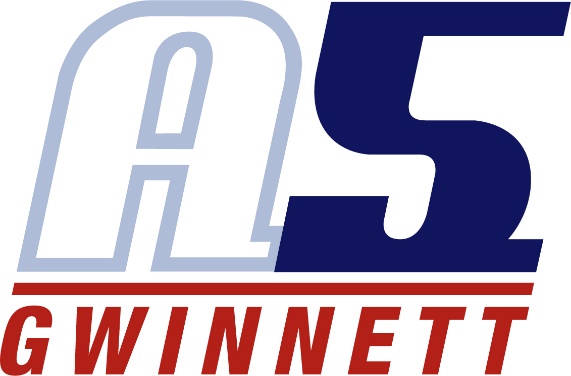 Ashley PropesCoaching Experience:A5 Gwinnett Volleyball Club – 132 Assistant (2018-2019)Individual Volleyball Training Classes- (2017-2018) Defensive Specialist/Libero (all ages) Pinecrest Academy- Head Middle School Coach for A and B Team (2015-2016)A5 Gwinnett Volleyball Club – 12-1 Assistant (2014 - 2016)Kudzu Klassic Club ChampionsFirst Lady Challenge Club ChampionsSouth Forsyth Feeder Team (2013-2014)Ages 8-15Red Hawks/Intensity (2014)Ages 8-14Playing Experience:South Forsyth High School (2010-2014)Libero/Defensive Specialist  GA5 Volleyball Club (2011-2014)Libero/Defensive SpecialistRed Hawks/Intensity (2009-2010)South Forsyth Feeder Team (2008)Other:I love striving for excellence on and off the court and coaching has always been a passion of mine!